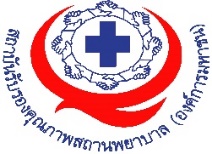  (ร่าง)กำหนดการหลักสูตร PT001 โปรแกรมการเตรียมความพร้อมสู่การรับรองกระบวนการคุณภาพตามมาตรฐาน HAAct to Accreditation Program ปี งบประมาณ 2567 วัตถุประสงค์ เพื่อเตรียมความพร้อมสถานพยาบาลที่เข้าสู่การรับรองคุณภาพขั้นมาตรฐาน HA ด้วยความเข้าใจและสามารถใช้มาตรฐาน HA ในการพัฒนาได้ตามเกณฑ์ที่กำหนดกลุ่มเป้าหมาย (เป้าหมาย  รพ. 30 แห่ง เท่านั้น)สถานพยาบาลทุกประเภททั้งภาครัฐ และเอกชน ที่อยู่ระหว่างการพัฒนา และมีแผนเข้าสู่การรับรองคุณภาพขั้นมาตรฐานในปี 2567 -2568 สถานพยาบาลที่อยู่ระหว่างการส่งเอกสารและรอรับการประเมินรับรองคุณภาพขั้นมาตรฐานรูปแบบ Program ประกอบด้วย 2 กิจกรรมหลัก สถานพยาบาลที่สนใจเข้าร่วมจะได้รับดังนี้ โปรแกรมการสัมมนาเชิงปฏิบัติการ Act to accreditation online workshop ผ่าน Zoom ระยะเวลา 2 วัน เพื่อเตรียมความพร้อมทำคงามเข้าใจมาตรฐานและแนวคิดการประเมินรับรองคุณภาพ และการประเมินตนเองรวมทั้งการรวบรวมและจัดทำรายงานการประเมินตนเอง (SAR) ของสถานพยาบาลตามที่สถาบันฯ กำหนด โปรแกรมการเรียนรู้การนำมาตรฐานสู่การปฏิบัติในพื้นที่ชองสถานพยาบาล ร่วมกับที่ปรึกษากระบวนการคุณภาพ ระยะเวลา 1 วันอัตราค่าธรรมเนียมรายโรงพยาบาล รพ.ละ 18,000 บาทเท่านั้น (ผู้เข้าร่วมซึ่งเป็นข้าราชการสามารถเบิกค่าใช้จ่ายได้ตามระเบียบที่กระทรวงการคลังกำหนด)ประกอบด้วย ค่าใช้จ่ายในการอบรม online ค่าตอบแทนการเยี่ยมของที่ปรึกษา รวมค่าเดินทางและที่พักของที่ปรึกษาฯ  จำนวน 1 Manday โปรแกรมที่ 1 การสัมมนาเชิงปฏิบัติการ Act to Accreditation  ผ่านโปรแกรม Zoomวันแรก วันที่ 14 กุมภาพันธ์ 2567หมายเหตุ กำหนดการอาจมีการเปลี่ยนแปลงได้ตามความเหมาะสม วิทยากรกลุ่ม จะเป็น QC ที่ต้องลงพื้นที่วันที่ 2 วันที่ 15 กุมภาพันธ์ 2567หมายเหตุ กำหนดการอาจมีการเปลี่ยนแปลงได้ตามความเหมาะสม โปรแกรมที่ 2 การเรียนรู้ร่วมกับที่ปรึกษากระบวนการคุณภาพในพื้นที่ 1 วันระยะเวลา ช่วงเดือน มีนาคม-มิถุนายน 2567 วางแผนร่วมกับโรงพยาบาลประเด็นการเรียนรู้ในพื้นที่ของโรงพยาบาลการสร้างการเรียนรู้การพัฒนาคุณภาพในหน่วยงานสำคัญ (การตามรอย การใช้ service profile)การทบทวนทางคลินิก/การทบทวนเวชระเบียน การทบทวนอุบัติการณ์ที่สำคัญ การวิเคราะห์และการปรับปรุง การใช้ประโยชน์จากตัวชี้วัด การวิเคราะห์และใช้ประโยชน์ เรียนรู้การออกแบบระบบงานสำคัญ บทบาทหน้าที่ของทีมระบบที่สำคัญ เช่น PCT RM IC ENVประเด็นอื่นๆ ที่โรงพยาบาลสนใจ ตามเป้าหมาย ประเด็นปัญหาและระยะเวลาที่กำหนดสิ่งที่โรงพยาบาลจะได้รับรายงานการสรุปประเด็นการพัฒนาคุณภาพตามมาตรฐาน HA โอกาสพัฒนาตามลำดับความสำคัญในการปรับปรุงเพื่อเตรียมความพร้อมก่อนการรับรองคุณภาพขั้นมาตรฐาน เวลาหัวข้อเนื้อหาวิทยากร08.00 – 08.30 น.ลงทะเบียน08.30 - 08.45 น.เปิดการอบรม วัตถุประสงค์พญ.ปิยวรรณ ลิ้มปัญญาเลิศ ผอ.สรพ. 08.45 – 10.00 น.แนวทางการพัฒนาและรับรองกระบวนการคุณภาพตามมาตรฐาน HA และแนวคิดการประเมินตนเองพญ.ปิยวรรณ ลิ้มปัญญาเลิศ ผอ.สรพ.10.00 - 10.30 น.พักรับประทานอาหารว่าง10-30 – 12.00น.การทบทวนและการพัฒนาคุณภาพทางคลินิกการเขียนแบบประเมินตนเอง SAR part IIIนพ.สมคิด เลิศสินอุดม ผู้เยี่ยมสำรวจ สรพ.ภก.สงกรานต์ มีชูนึก ผู้เยี่ยมสำรวจ สรพ.นพ.อเนก หล้าเพชร ที่ปรึกษากระบวนการคุณภาพ สรพ.12.00 - 13.00 น.พักรับประทานอาหารกลางวัน13.00 – 14.30 น.Usability of Hospital profileนพ.สมคิด เลิศสินอุดม ผู้เยี่ยมสำรวจ สรพ.ภก.สงกรานต์ มีชูนึก ผู้เยี่ยมสำรวจ สรพ.นพ.อเนก หล้าเพชร ที่ปรึกษากระบวนการคุณภาพ สรพ.14.30 - 14.45 น.พักรับประทานอาหารว่าง14.45 – 16.30 น.ถอดรหัสมาตรฐานตอนที่ I และการประเมินตนเองนพ.สมคิด เลิศสินอุดม ผู้เยี่ยมสำรวจ สรพ.ภก.สงกรานต์ มีชูนึก ผู้เยี่ยมสำรวจ สรพ.นพ.อเนก หล้าเพชร ที่ปรึกษากระบวนการคุณภาพ สรพ.เวลาหัวข้อเนื้อหาวิทยากร- 10.45 น.ถอดรหัสมาตรฐานตอนที่ II และการเขียนแบบประเมินตนเองII-1 การบริหารงานคุณภาพ ความเสี่ยง และความปลอดภัย II-4 การป้องกันและควบคุมการติดเชื้อII-6 ระบบการจัดการด้านยานพ.ทรนง พิลาลัย ผู้เยี่ยมสำรวจ สรพ.อ.สุภาเพ็ญ ศรีสดใส ผู้เยี่ยมสำรวจ สรพ.ภก.สงกรานต์ มีชูนึก 10.45 - 11.00 น.พักรับประทานอาหารว่าง11.00 – 12.00 น.มาตรฐานสำคัญจำเป็นต่อความปลอดภัยนพ.ทรนง พิลาลัย ผู้เยี่ยมสำรวจ สรพ.12.00 - 13.00 น.พักรับประทานอาหารกลางวัน13.00 – 14.30 น.Part IV และ Measurement เพื่อการพัฒนา การประเมินตนเอง Part IV นพ.กิตตินันท์ อนรรฆมณี ผู้ทรงคุณวุฒิ สรพ. 14.30 - 14.45 น.พักรับประทานอาหารว่าง14.45- 16.00 น.สิ่งแวดล้อมในการดูแลผู้ป่วยที่ปลอดภัย การใช้ประโยชน์จาก ENV checklistอ.โกเมธ นาควรรณกิจ ผู้เยี่ยมสำรวจ สรพ. 16.00 -16.15 น.การเตรียมการสู่การรับรองคุณภาพ ขั้นตอน วิธีการ ดร.บรรจง จำปา รองผอ.สรพ.16.15-16.30 น.สรุปบทเรียน การวางแผนทพญ.รตนอร จูห้อง สรพ.